Investment Property Rent Roll FormCorporate Headquarters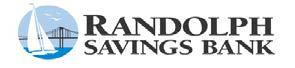 10 Cabot Place, Stoughton, MA 02072877.963.2100  www.randolphsavings.comPlease Note: When filling this form out on a computer, the fields highlighted in BLUE contain a formula and will automatically calculate - do NOT type in these boxes. If you choose to print and fill out the form by hand please be sure to fill in all fields. When completed, print , sign & date the form.PROPERTY OWNER:	PROPERTY ADDRESS:Tenant	Unit #	Monthly Rent	Lease Exp. DatePLEASE NOTE ALL VACANCIESOTHER REVENUE RELATED TO PROPERTYFINANCIAL ANALYSISThe above figures are a true statement of the revenuew and expenses for the rental property indicated.Rev 2/09YEARLY RENTS-EST MARKET VALUEEST MARKET VALUEREAL ESTATE TAXES1ST MORTGAGE BALMONTHLY P&IINSURANCE2ND MORTGAGE BALMONTHLY P&IMANAGEMENT FEESOTHERMONTHLY P&IWATER/SEWEREQUITY-TOTAL P&I (B)-UTILITIESOTHER EXPENSESINCOME AVAILABLE FOR DEBTINCOME AVAILABLE FOR DEBTINCOME AVAILABLE FOR DEBT(A)-TOTAL EXPENSES-YEARLY P&I PAYMENTSYEARLY P&I PAYMENTSYEARLY P&I PAYMENTS(Bx12)-AVAILABLE FOR DEBT (A)-DEBT SERVICE COVERAGE RATIODEBT SERVICE COVERAGE RATIODEBT SERVICE COVERAGE RATIO(A/B)#DIV/0!Signature/OwnerDateSignature/OwnerDate